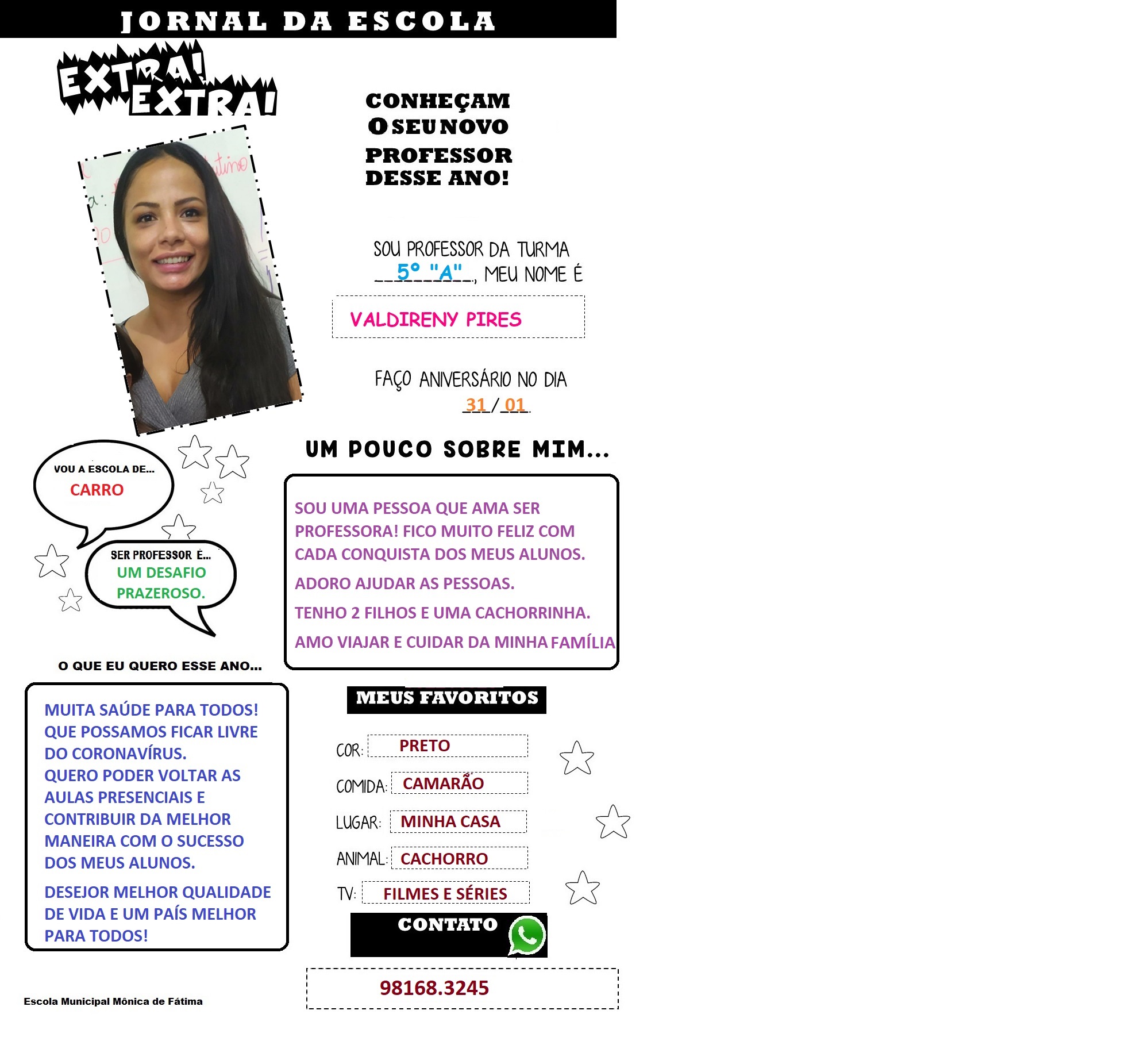 MODELOS ADAPTADOS DO JORNAL DE APRESENTAÇÃO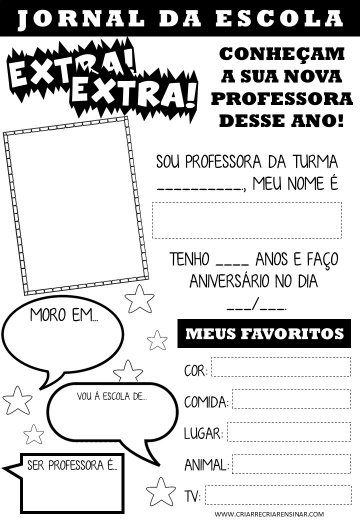 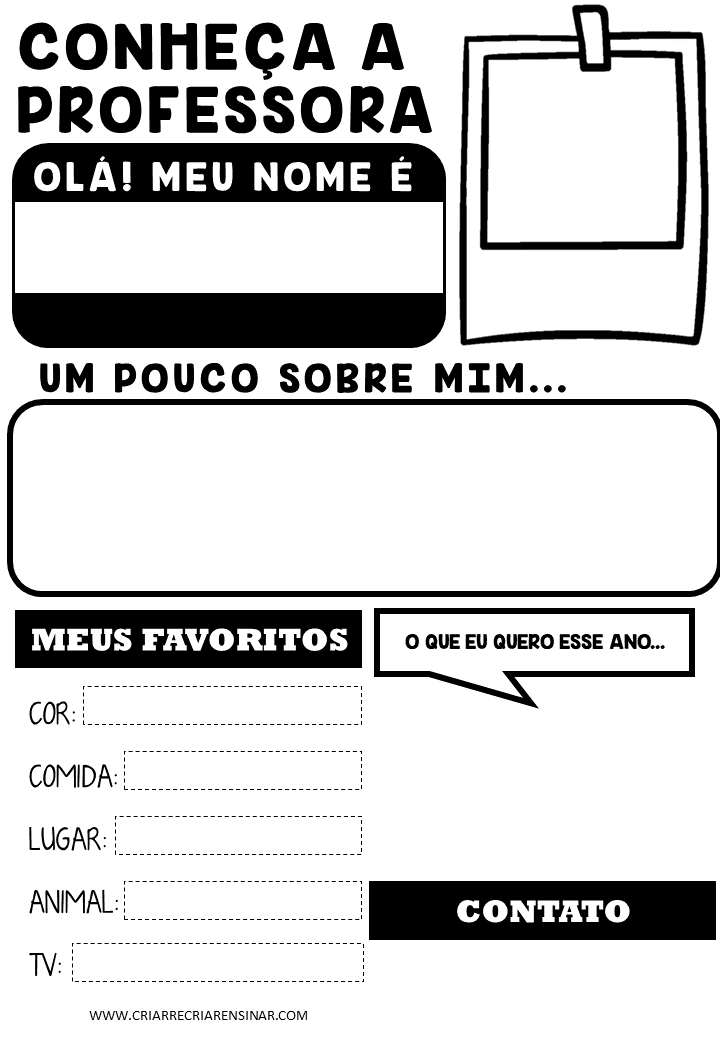 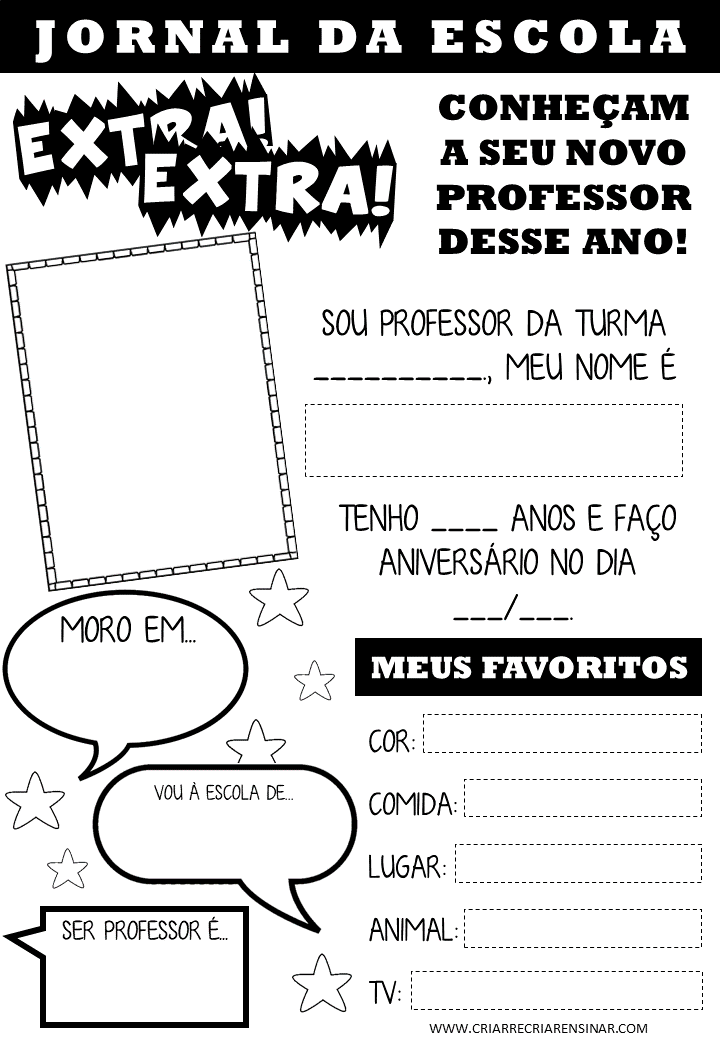 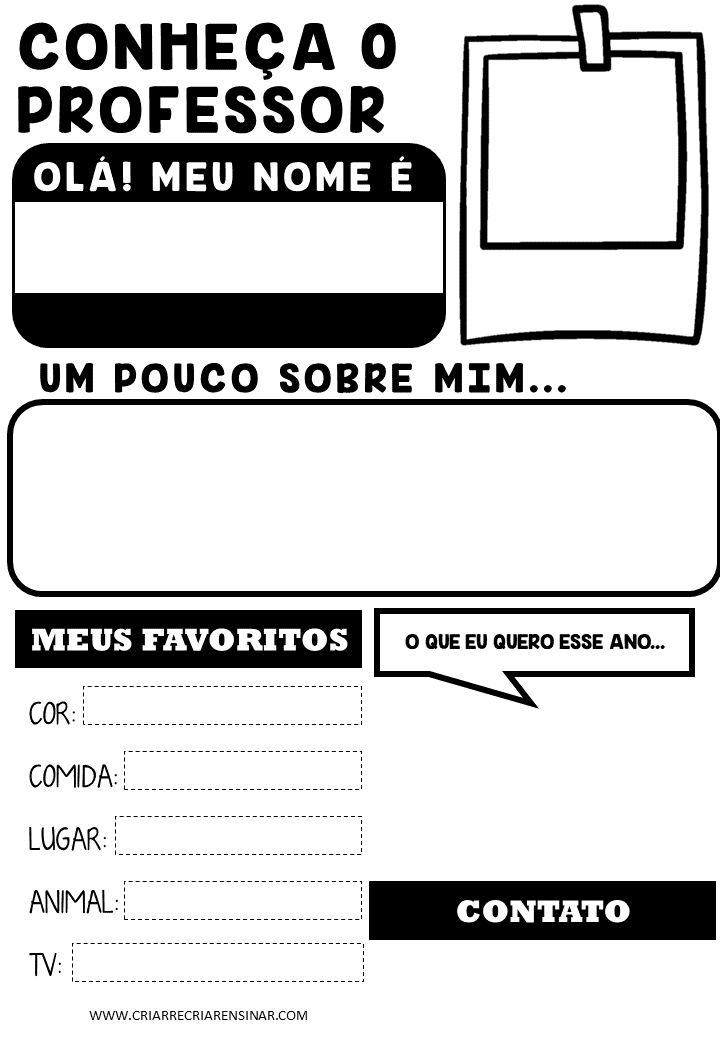 